North County Food Bank Food Center Hours:Monday - Friday        7:00 a.m. – 11:00 a.m. 2021 Holiday & Inventory Schedule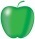 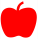 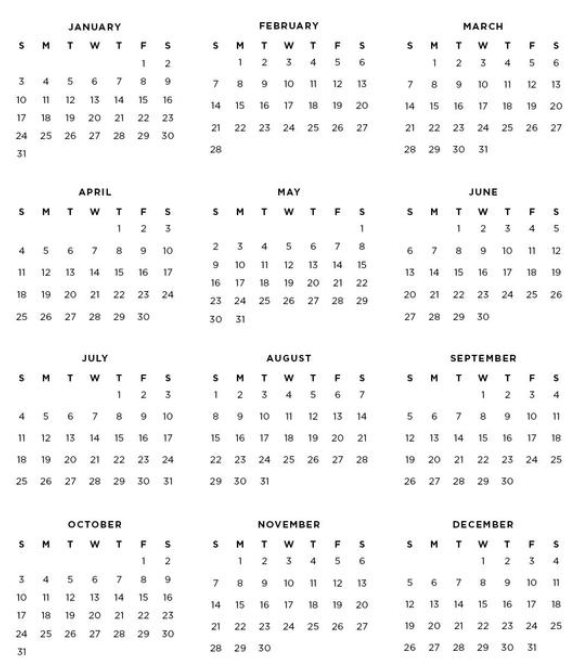 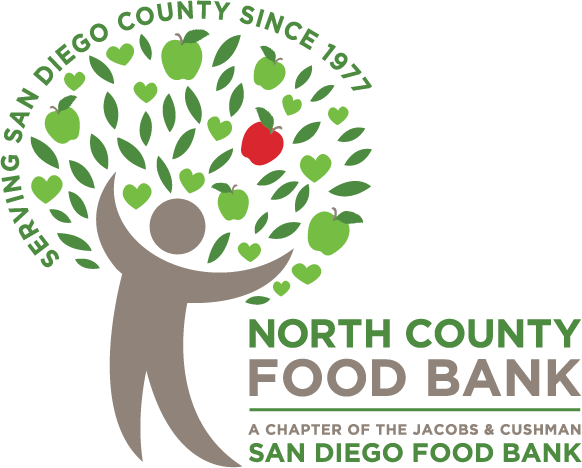 